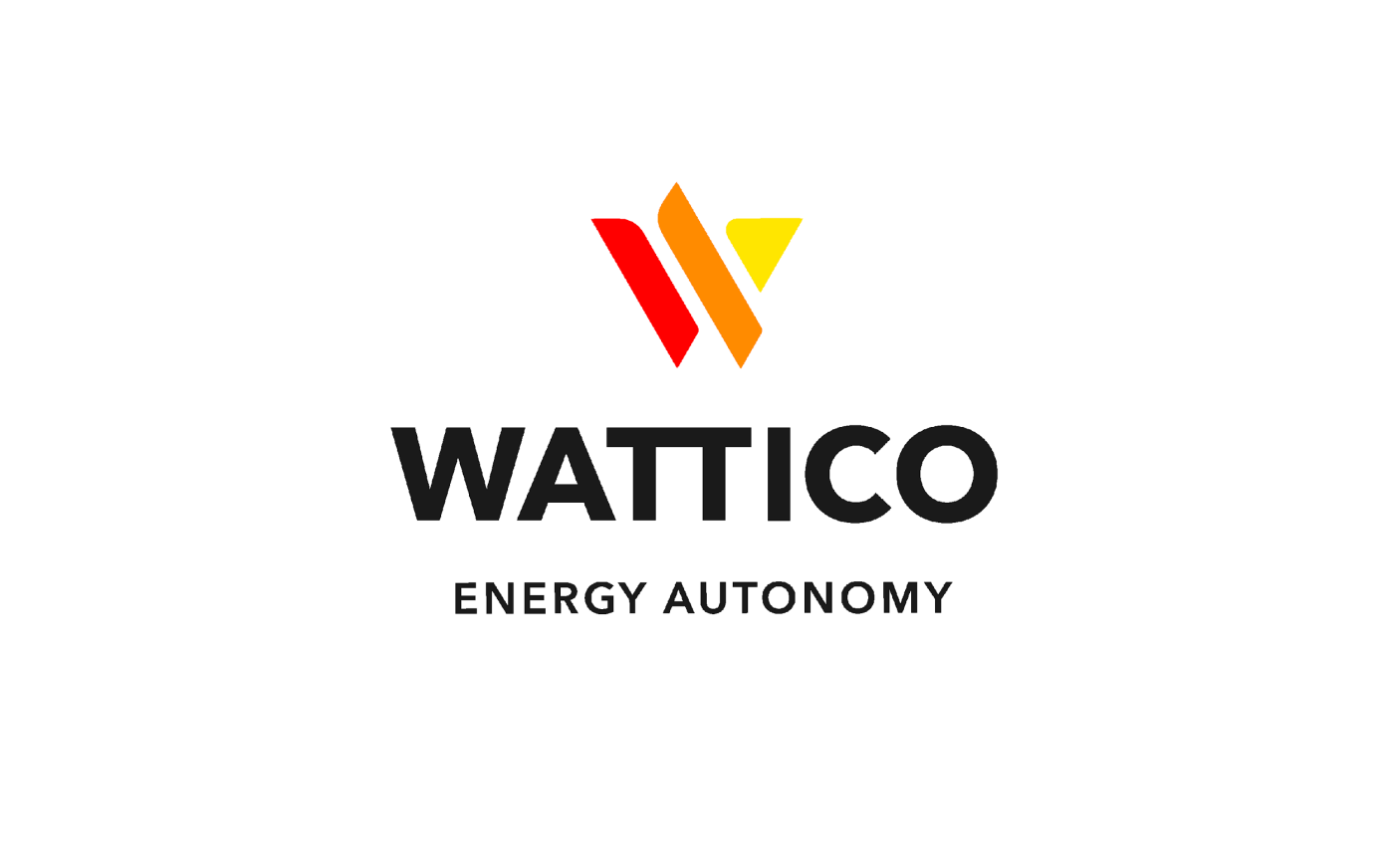 Паспорт изделияПортативная солнечная панель 40Вт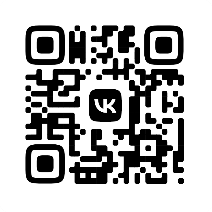 Благодарим вас за покупку продукта Wattico. Перед началом работы, пожалуйста, внимательно ознакомьтесь с инструкцией. Данное руководство по эксплуатации содержит информацию по безопасному использованию и техническому обслуживанию изделия. Пожалуйста, храните данное руководство по эксплуатации в надежном месте для дальнейшего использования.Внешний вид изделияСолнечная панель Wattico мощностью 60 Вт оснащена выходными портами USB (3.0) / USB-C (PD быстрая зарядка 3.0) / DC, которые дают возможность заряжать большинство ваших устройств, включая мобильный телефон, планшет и портативную электростанцию (продается отдельно).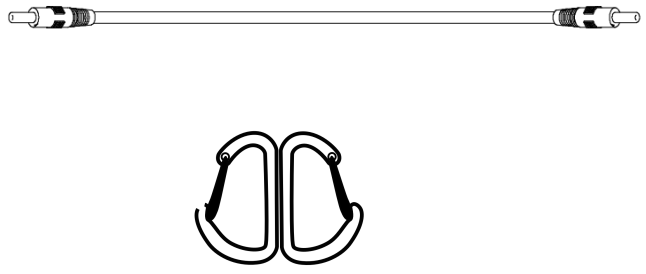 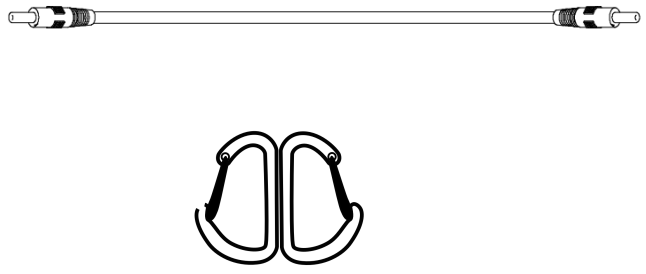 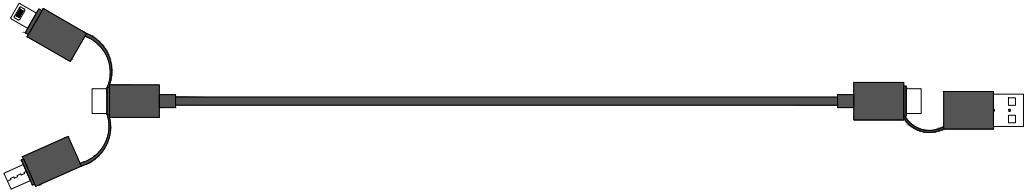 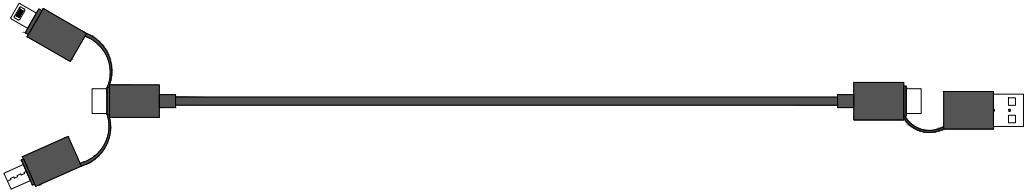 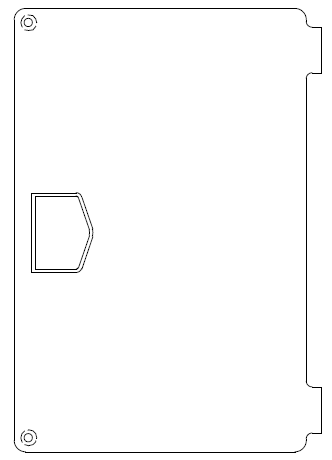 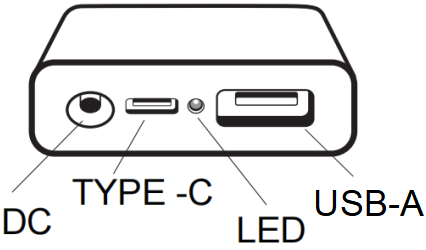 Содержание упаковки1× портативная солнечная панель, 40 Вт1× кабель DC5521 — DC5521, 3м1× кабель USB-C — USB-C, 1м2× карабина1× инструкция1× чехол1× упаковкаПрименение Откройте солнечную панель, избегая попадания тени на поверхность. Установите солнечную панель с помощью подставки, чтобы угол между панелью и солнечным светом был близок к 90 градусам для достижения максимальной эффективности выработки электроэнергии. Кроме того, выработка электроэнергии будет более эффективной, если панель регулировать в соответствии с движением солнца.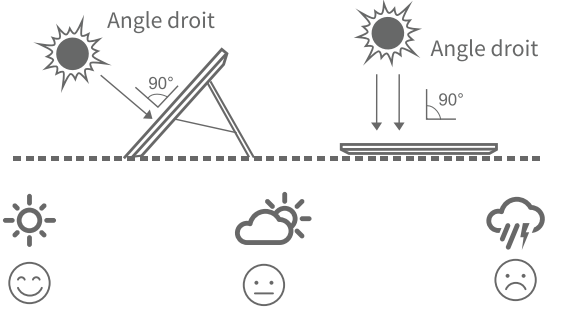 В пасмурную погоду, при заряде из помещения через стекло, при затемнении, загрязнении части поверхности панели эффективность панели резко падает, стабильный заряд не гарантируется.Параметры изделияЧасто задаваемые вопросыВопрос: Может ли солнечная панель заряжать мои устройства напрямую?Ответ: Вы можете использовать порты USB-A и USB-C на задней панели данного изделия для зарядки ваших мобильных устройств. Для устройств, с отстуствием USB, вам следует зарядить портативную электростанцию WATTICO (продается отдельно).Вопрос: Как мне получить максимальную выходную мощность от солнечной панели?Ответ: Выходная мощность солнечной панели варьируется в зависимости от погодных условий, а также расположения и угла наклона солнечной панели к солнцу.Мы рекомендуем разместить солнечную панель на открытом месте с прямыми солнечными лучами и направить ее к солнцу под прямым углом 90°.Вопрос: Почему невозможно получить 40 Вт выходной мощности от солнечной панели?Ответ: Выходная мощность солнечной панели варьируется в зависимости от погодных условий, а также положения и угла наклона солнечной панели к солнцу. 40 Вт - это максимальная выходная мощность, получаемая от солнечных панелей, обращенных к солнцу под прямым углом 90° в идеальных погодных условиях. При фактическом использовании выходная мощность обычно может быть ниже 40 Вт.Вопрос: В чем разница между номинальной мощностью солнечной панели и фактической мощностью?Ответ: Номинальная максимальная мощность солнечных панелей - это значение, рассчитанное с помощью STC (стандартные условия испытаний, признанные во всем мире, стандартные условия испытаний наземных модулей солнечных элементов). При "стандартных условиях" температура поверхности составляет 25°C, качество воздуха - 1,5, а интенсивность солнечного света - 1000 Вт/м2.Вопрос: Как чистить поверхность устройства?Ответ: Пыль и грязь, покрывающие поверхность солнечных модулей, можно очистить мягкой щеточкой, затем протереть поверхность солнечных модулей влажной тканью. Вопрос: солнечные модули водонепроницаемы?A: Да, панели водонепроницаем с рейтингом IP65. Изделие обладает высочайшим уровнем защиты от пыли и способно выдерживать струи воды низкого давления со всех направлений (кроме контролера).Придумано в России. Произведено в Китае.ГАРАНТИЙНЫЙ ТАЛОН №________Условия предоставления гарантии:
1.Гарантийный ремонт оборудования проводится при предъявлении клиентом полностью заполненного гарантийного талона.
2.Доставка оборудования, подлежащего гарантийному ремонту, в сервисную службу осуществляется клиентом самостоятельно и за свой счет, если иное не оговорено	 в дополнительных письменных соглашениях.
3.Гарантийные обязательства не распространяются на материалы и детали, считающиеся расходуемыми в процессе эксплуатации.Условия прерывания гарантийных обязательств:
Гарантийные обязательства могут быть прерваны в следующих случаях:
1.Несоответствие серийного номера предъявляемого на гарантийное обслуживание оборудования серийному номеру, указанному в гарантийном талоне и/или других письменных соглашениях.
2.Наличие явных или скрытых механических повреждений оборудования, вызванных нарушением правил транспортировки, хранения или эксплуатации.
3.Выявленное в процессе ремонта несоответствие Правилам и условиям эксплуатации, предъявляемым к оборудованию данного типа.
4.Повреждение контрольных этикеток и пломб (если таковые имеются).
5.Наличие внутри корпуса оборудования посторонних предметов, независимо от их природы, если возможность подобного не оговорена в технической документации и Инструкциях по эксплуатации.
6.Отказ оборудования, вызванный воздействием факторов непреодолимой силы и/или действиями третьих лиц.
7.Установка и запуск оборудования несертифицированным персоналом, в случаях, когда участие при установке и запуске квалифицированного персонала прямо оговорено в технической документации или других письменных соглашениях.8. Такие элементы, как предохранитель, кабели и  внешний корпус, считаются износостойкими компонентами и не подпадают под действие данной гарантии.С условием гарантии согласен													 Дата продажи___________________________ (фамилия покупателя)	«__» ________ 2023 г.___________________________ (подпись покупателя)											               М.П.Продающая организация Фамилия и подпись продавца   _________________________________________________МодельМодельМодельBXF-N-D-4*10ВтМаксимальная мощность (Pmax)Максимальная мощность (Pmax)Максимальная мощность (Pmax)40ВтМаксимальное напряжение (Vmp)Максимальное напряжение (Vmp)Максимальное напряжение (Vmp)17.4ВМаксимальный ток цепи (Imp)Максимальный ток цепи (Imp)Максимальный ток цепи (Imp)2.3AНапряжение разомкнутой цепи (Voc)Напряжение разомкнутой цепи (Voc)Напряжение разомкнутой цепи (Voc)20.5ВТок короткого замыкания (Isc) Ток короткого замыкания (Isc) Ток короткого замыкания (Isc) 2.44AДопуск мощностиДопуск мощностиДопуск мощности±10%Эффективность ячейкиЭффективность ячейкиЭффективность ячейки22%Тип ячейкиТип ячейкиТип ячейкиМонокристаллическийТемпературный коэффициентМощностьМощность-0.38%/KТемпературный коэффициентНапряжение разомкнутой цепиНапряжение разомкнутой цепи-0.36%/KТемпературный коэффициентТок короткого замыканияТок короткого замыкания+0.07%/KРабочая температураРабочая температураРабочая температура-10-+60ВесВесВес1.37кгРейтинг IPРейтинг IPРейтинг IPIP65Размеры (в сложенном виде) mmРазмеры (в сложенном виде) mmРазмеры (в сложенном виде) mm370*225*37ммРазмеры (в разложенном виде)  mmРазмеры (в разложенном виде)  mmРазмеры (в разложенном виде)  mm370*890*3ммВыходные разъемыВыходные разъемыDC постоянный ток17.4В2.3A(Макс)Выходные разъемыВыходные разъемыUSB-C(PD3.0) быстрая зарядкаPD18Вт(Макс)Выходные разъемыВыходные разъемыUSB-A(QC3.0) быстрая зарядкаQC18Вт(Макс)Продавец:Покупатель:Название оборудования:Серийный номер:Количество: 1Срок гарантийной поддержки:12 месяцев